Autumn / Winter Menu Week 1 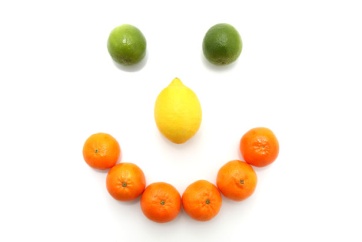 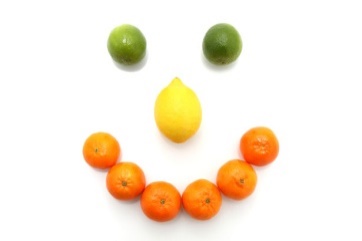    Autumn/Winter Menu Week 2 MondayTuesdayWednesdayThursdayFridayBreakfastChoice of cerealCrumpets and bananaChoice of cerealToasted fruit loaf, milkChoice of cerealLunchChicken and vegetable curry with rice and Naan breadCheesy potato pie and baked beansChicken and sweetcorn pasta bake with peastomato Soup with crusty bread100% cod fish fingers, mashed potato with sweetcorn and peasDessertBananas and custardApple & pear slicesFruit crumble & Ice-creamChocolate orange sponge with custardBread and butter puddingBabies - weaningBaby rice & carrotSweet potato & applePotato & mixed vegParsnip & swedePotatoes, peas & broccoliTeaToasted tea cakes and pineapple slicesHam sandwiches with sweetcorn on the sideYoghurt and paprika dip with bread sticks and cucumber slicesCheese sandwiches with melon slicesHomemade pizza, apple slicesBabies - weaningFromage frais, Pureed bananaMixed fruit pureePeachesApple and pear pureeLate snackRice cakesBananaCracker bitesPearRice cakesMonday Tuesday Wednesday Thursday Friday Breakfast Choice of cereal Toast and banana Choice of cereal Crumpets and banana Brioche, milk Lunch Cheesy tuna and sweetcorn pasta bake Vegetarian casserole with rice Sausage Dinner, new potatoes and veg Homemade chicken goujons with creamy mash and beans Pasta bolognaise with garlic bread on the side Dessert Melon smiles Poached pears and custardBananas and custard Pineapple sponge Apples and pears Babies - weaning Sweet potato & parsnip  Potato & broccoli Baby rice & carrot Peas & cauliflower Potato, sweetcorn, and peas Tea Baked beans on toast Cheese on toast with cucumber sticks Cheesy tuna and mayo wraps with pepper sticks Crackers, cheese and apples slicesChicken sandwiches and pineapple slices  Babies - weaning Pear & peach puree Pureed apple & custard Fromage frais Apple & pear puree Pureed banana Late snack Banana Cracker bites Apples Rice cakes Banana 